НАКАЗПО ГАННІВСЬКІЙ ЗАГАЛЬНООСВІТНІЙ ШКОЛІ І-ІІІ СТУПЕНІВПЕТРІВСЬКОЇ РАЙОННОЇ РАДИ КІРОВОГРАДСЬКОЇ ОБЛАСТІвід 14 грудня 2020 року                                                                                              №  169с. ГаннівкаПро заміну уроківу Ганнівській ЗШ І-ІІІ ступеніву  грудні 2020 рокуУ зв’язку з перебуванням на лікарняному Іванової О.В. з 10.11. по 08.12.2020 року, перебуванням на лікарняному Роботи Н.А. з 30.11 по 08.12.2020 року, перебуванням на лікарняному Мартинюк М.А. з 07.12 по 11.12.2020 року, перебуванням на лікарняному Рябченко А.М. з 07.12 по 11.12.2020 рокуНАКАЗУЮ:1.Здійснити заміну уроків:- зарубіжної літератури у 5 – 10 класах;- біології у 6 класі;- хімії у 7-10 класі;- трудового навчання у 5-9 класах;- образотворчого мистетцва у 4 класі(індивідуальне навчання),  5-7 класах;- мистецтва у 1 класі (індивідуальне навчання),8-10 класах;- природознавства у 4 класі (індивідуальне навчання);- основ здоров’я у 4 класі (індивідуальне навчання);- сходинок до інформатики у 4 класі (індивідуальне навчання);- музичного мистетва у 4-7 класах;- ГПД 3,4 класів.2. Відповідальному за ведення табеля обліку робочого часу ГРИШАЄВІЙ О.В. внести відповідні зміни у навантаження ГАЛІБИ О.А., ГРИШАЄВОЇ Л.В., ГРИШАЄВОЇ О.В., Іванової О.В., КОВАЛЕНКОВОЇ С.М., КОЛЕСНИК А.О., КРАМАРЕНКО В.В., ЛЯХОВИЧ Л.В., МАРЧЕНКО А.В., ОСАДЧЕНКО Н.М., ПИЛИПЕНКО В.І., ПИЛИПЕНКО О.В., РОБОТИ Н.А., СОЛОМКИ Т.В., ЩУРИК Д.О.3. Бухгалтерії сектору освіти Петрівської райдержадміністрації оплатити:ГАЛІБІ Олені Анатоліївні, вчителю української мови та літератури Ганнівської загальноосвітньої школи І-ІІІ ступенів за фактично відпрацьовані 5 годин хімії у 8-10 класах1 годину зарубіжної літератури у10 класі, 1 годину трудового навчання у 9 класі, 1 годину музичного мистетва у 7 класі;ГРИШАЄВІЙ Людмилі Володимирівні, вчителю історії Ганнівської загальноосвітньої школи І-ІІІ ступенів за фактично відпрацьовані 2 години біології у 6 класі, 2 години зарубіжної літератури у 7, 9 класах, 1 годиу хімії у 7 класі,1 годину трудового навчання у 4 класі (індивідуальне навчання), 1 годинутрудового навчання у 5 класі;ІВАНОВІЙ Оксані Володимирівні, вчителю зарубіжної літератури Ганнівської загальноосвітньої школи І-ІІІ ступенів за фактично відпрацьовану 1 годину мистетва у 9,10 класах;ГРИШАЄВІЙ Олені Василівні, заступнику директора з навчально-виховної роботи Ганнівської загальноосвітньої школи І-ІІІ ступенів за фактично відпрацьовану 1 годину образотворчого мистетва у 7 класі;КОВАЛЕНКОВІЙ Світлані Миколаївні, вчителю фізики Ганнівської загальноосвітньої школи І-ІІІ ступенів за фактично відпраьовані 3 години хімії у 8,9 класах;КОЛЕСНИК Анастасії Олегівні, вчителю зарубіжної літератури Ганнівської загальноосвітньої школи І-ІІІ ступенів за фактично відпраьовані 2 години зарубіжної літератури у 5,6 класах, 1 годину біології у 6 класі, 1 годину трудового навчання у 6 класі, 1 годину музичного мистецтва у 5 класі;КРАМАРЕНКО Валентині Василівні, вчителю початкових класів Ганнівської загальноосвітньої школи І-ІІІ ступенів за фактично відпрацьовані 1 годину мистетва у 2 класі (індивідуальне навчання), 1 годину трудового навчання у 1 класі (індивідуальне навчання);ЛЯХОВИЧ Любові Василівні, вчителю початкових класів Ганнівської загальноосвітньої школи І-ІІІ ступенів за фактично відпрацьовані у 1 годину музичного мистетвау 4 класі, 1 годину інформатики у 4 класі та 9 годин групи продовженого дня;МАРЧЕНКО Альоні Володимирівні, вчителю англійської мови Ганнівської загальноосвітньої школи І-ІІІ ступенів за фактично відпрацьовані 2 години зарубіжної літератури у 6, 7 класах, 1 годину музичного мистецтва у 6 класі, 1 годину трудового навчання у 6 класі;ОСАДЧЕНКО Наталії Михайлівні, заступнику директора з навчально-виховної роботи Ганнівської загальноосвітньої школи І-ІІІ ступенів за фактично відпрацьовані 2 години зарубіжної літератури у 5,8 класах, 1 годину трудового начання у 5 класі;ПИЛИПЕНКО Валерії Іванівні, вихователю групи продовженого дня Ганнівської загальноосвітньої школи І-ІІІ ступенів за фактично відпрацьовану 1 годину образотворчого мистецтва у у 4 класі (індивідуальне навчання), 1 сходинок до інформатики у 4 класі (індивідуальне навчання), 1 годину остнов здоров’я у 4 класі (індивідуальне навчання);ПИЛИПЕНКУ Олегу Віліковичу, вчителю фізичної культури Ганнівської загальноосвітньої школи І-ІІІ ступенів за фактично відпрацьовану 1 годину образотворчого мистетва  у 5 класі;РОБОТІ Надії Анатоліївні, заступнику директора з навчально-виховної роботи Ганнівської загальноосвітньої школи І-ІІ ступенів за фактично відпрацьовану 1 годину образотворчого мистетва у 6 класі, 1 годину мистетва у 8 класі;СОЛОМІ Тетяні Валентинівні, вчителю початкових класів Ганнівської загальноосвітньої школи І-ІІІ ступенів за фактично відпрацьовані 6 годин групи продовженого дня 3,4 класи;ЩУРИК Дарії Олександрівні, педагогу-організатору Ганнівської загальноосвітньої школи І-ІІІ ступенів за фактично відпрацьовані 2 години зарубіжної літератури у 8,9 класах, 1 голину хімії у 7 класі, 2 години трудового навчання у 7.8 класі, 1 годину мистетва у 10 класі.4. Контроль за виконанням даного наказу залишаю за собою.Директор школи                                                                                           О. Канівець З наказом ознайомлені:                                                                               Галіба О.А.Гришаєва Л.В.Гришаєва О.В.Іванова О.В.Коваленкова С.М.Колесник А.О.Крамаренко В.В.Ляхович Л.В.Марченко А.В.Осадченко Н.М.Пилипенко В.І.Пилипенко О.В.Робота Н.А.Соломка Т.В.Щурик Д.О.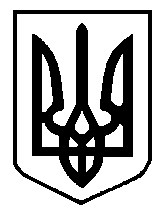 